FOS 11 s								1. Halbjahr 2016/17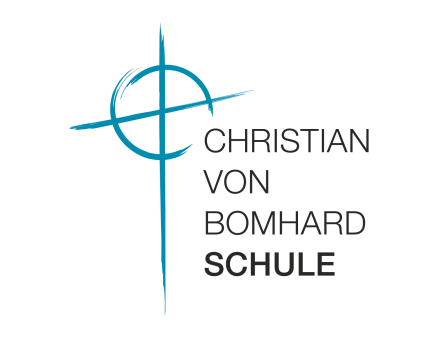 Themenberichtzur fachpraktischen AusbildungAbgabetermin: 20.01.2017Thema:Ausbildungsstelle:				Schüler/in:__________________________		________________________________________________________________________________________________________EinleitungThema2.1 Unterpunkt 12.2 Unterpunkt 22.2.1 Unterpunkt 2.2.2 Unterpunkt2.3 Unterpunkt3. Fazit/Resümee4. Literaturverzeichnis5. Anhang6. ErklärungHiermit erkläre ich, den Themenbericht in allen Teilen selbstständig gefertigt und keine anderen als die in der schriftlichen Arbeit angegebenen Hilfsmittel benutzt zu haben._________________________	   ____________________________________Ort, Datum				   UnterschriftDatum:Unterschrift Schüler/in:Datum:Unterschrift/Stempel der Ausbildungsstelle:Datum:Unterschrift/Stempel der Schule: